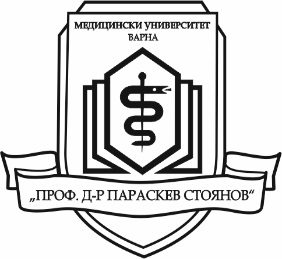 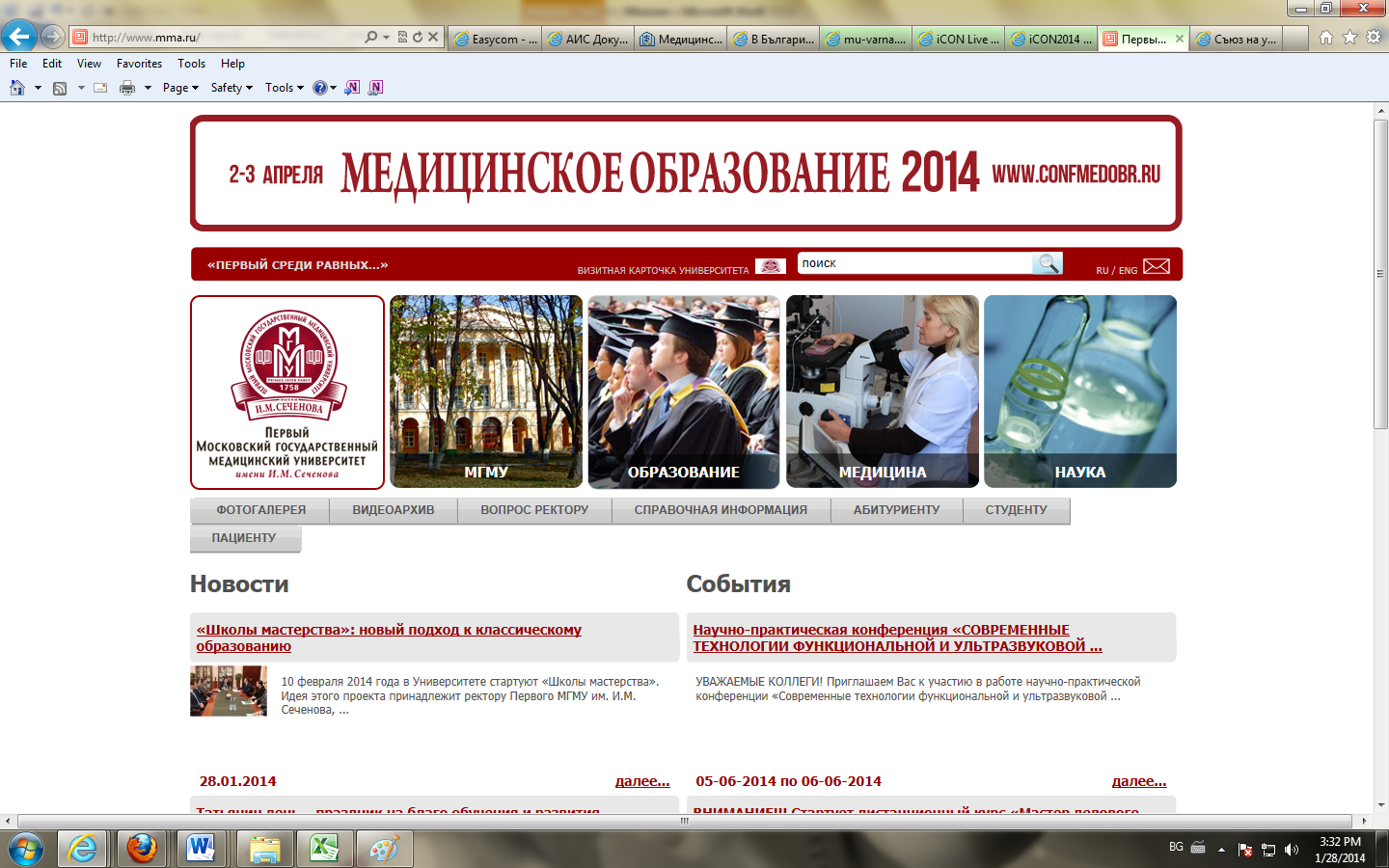 SUMMER PRACTICES FOR THE STUDENTS OF MU-VARNAin the First Moscow State Medical University “I. M. Sechenov” MOSCOW, RUSSIASummer practice for 3rd, 4th and 5th year students from all faculties of Medical University “Prof. Dr. Paraskev Stoyanov”– Varna will be carried out in Moscow, Russia from 18th to 31st of July 2016.Documents can be submitted in the periodFebruary 16th – March 9th 2016 Dormitory, breakfast and lunch - provided by the host university Airplane tickets and daily costs - covered by the candidatesCriteria for the selection of students:Compulsory:	1. To have a minimum average grade from the studies – Very Good 4.50 (including the winter semester of the academic year 2015 - 2016);2. To have successfully passed all examinations (including the winter semester of the academic year 2015 - 2016);3. Good command of Russian language is an advantage.Additional:	To have interests in one of the following areas: sport, music, dancing and others.                       A special commission will select the best 15 candidates		until March 3rd 2016.		The approved candidates will be informed by е-mail or telephone.